Worksheet for the Mitigation of IdentifiedRelevant Financial Relationships of Planners, Faculty, and OthersNote for ANCC Accredited Provider Program Director or Nurse Planner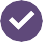 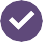 Use this sample worksheet to identify and mitigate relevant financial relationships that you have identified for planners, faculty, and others who will control educational content for your education activity. Please make sure that (1) the mitigation strategy is appropriate to the person’s role in the activity, and (2) that mitigation is implemented before each person takes on their role.Note for ANCC Accredited Provider Program Director or Nurse PlannerUse this sample worksheet to identify and mitigate relevant financial relationships that you have identified for planners, faculty, and others who will control educational content for your education activity. Please make sure that (1) the mitigation strategy is appropriate to the person’s role in the activity, and (2) that mitigation is implemented before each person takes on their role.Note for ANCC Accredited Provider Program Director or Nurse PlannerUse this sample worksheet to identify and mitigate relevant financial relationships that you have identified for planners, faculty, and others who will control educational content for your education activity. Please make sure that (1) the mitigation strategy is appropriate to the person’s role in the activity, and (2) that mitigation is implemented before each person takes on their role.Note for ANCC Accredited Provider Program Director or Nurse PlannerUse this sample worksheet to identify and mitigate relevant financial relationships that you have identified for planners, faculty, and others who will control educational content for your education activity. Please make sure that (1) the mitigation strategy is appropriate to the person’s role in the activity, and (2) that mitigation is implemented before each person takes on their role.STEP 1: Review collected information about financial relationships and exclude owners or employees of ineligible companies from participating as planners or faculty.After collecting all financial relationships from prospective planners, faculty, and others, exclude any persons who are owners or employees of ineligible companies. Ineligible companies are those whose primary business is producing, marketing, selling, re- selling, or distributing healthcare products used by or on patients.For information about exceptions to this exclusion, refer to page 2, step 2 for exceptions or the accme.org/standards.STEP 1: Review collected information about financial relationships and exclude owners or employees of ineligible companies from participating as planners or faculty.After collecting all financial relationships from prospective planners, faculty, and others, exclude any persons who are owners or employees of ineligible companies. Ineligible companies are those whose primary business is producing, marketing, selling, re- selling, or distributing healthcare products used by or on patients.For information about exceptions to this exclusion, refer to page 2, step 2 for exceptions or the accme.org/standards.STEP 1: Review collected information about financial relationships and exclude owners or employees of ineligible companies from participating as planners or faculty.After collecting all financial relationships from prospective planners, faculty, and others, exclude any persons who are owners or employees of ineligible companies. Ineligible companies are those whose primary business is producing, marketing, selling, re- selling, or distributing healthcare products used by or on patients.For information about exceptions to this exclusion, refer to page 2, step 2 for exceptions or the accme.org/standards.STEP 1: Review collected information about financial relationships and exclude owners or employees of ineligible companies from participating as planners or faculty.After collecting all financial relationships from prospective planners, faculty, and others, exclude any persons who are owners or employees of ineligible companies. Ineligible companies are those whose primary business is producing, marketing, selling, re- selling, or distributing healthcare products used by or on patients.For information about exceptions to this exclusion, refer to page 2, step 2 for exceptions or the accme.org/standards.STEP 2: Determine relevant financial relationships.Review the information for all persons not excluded in Step 1 and determine whether each person’s financial relationships with ineligible companies are relevant to the content of the education you are planning. Financial relationships are relevant if the following three conditions are met for the prospective person who will control content of the education:A financial relationship, in any amount, exists between the person in control of content and an ineligible company.The financial relationship existed during the past 24 months.The content of the education is related to the products of an ineligible company with whom the person has a financial relationship.STEP 2: Determine relevant financial relationships.Review the information for all persons not excluded in Step 1 and determine whether each person’s financial relationships with ineligible companies are relevant to the content of the education you are planning. Financial relationships are relevant if the following three conditions are met for the prospective person who will control content of the education:A financial relationship, in any amount, exists between the person in control of content and an ineligible company.The financial relationship existed during the past 24 months.The content of the education is related to the products of an ineligible company with whom the person has a financial relationship.STEP 2: Determine relevant financial relationships.Review the information for all persons not excluded in Step 1 and determine whether each person’s financial relationships with ineligible companies are relevant to the content of the education you are planning. Financial relationships are relevant if the following three conditions are met for the prospective person who will control content of the education:A financial relationship, in any amount, exists between the person in control of content and an ineligible company.The financial relationship existed during the past 24 months.The content of the education is related to the products of an ineligible company with whom the person has a financial relationship.STEP 2: Determine relevant financial relationships.Review the information for all persons not excluded in Step 1 and determine whether each person’s financial relationships with ineligible companies are relevant to the content of the education you are planning. Financial relationships are relevant if the following three conditions are met for the prospective person who will control content of the education:A financial relationship, in any amount, exists between the person in control of content and an ineligible company.The financial relationship existed during the past 24 months.The content of the education is related to the products of an ineligible company with whom the person has a financial relationship.STEP 3: Choose a mitigation strategy for each person who has a relevant financial relationship andimplement that strategy before the person assumes their role.Using the lists below, identify which mitigation strategy(ies) will be used for all persons with relevant financial relationships who control the educational content of the educational activity. You may select multiple strategies but be sure to use strategies appropriate to the role(s) that each person has. You can also identify your own strategies for mitigation.Mitigation steps for planners (choose at least one)	Mitigation steps for faculty and others (choose at least one)Divest the financial relationship	✓ Divest the financial relationshipRecusal from controlling aspects of planning and content	✓ Peer review of content by persons without relevant financial with which there is a financial relationship		relationshipsPeer review of planning decisions by persons without relevant	✓ Attest that clinical recommendations are evidence-based and financial relationships		free of commercial bias (e.g., peer-reviewed literature, adhering toUse other methods – make sure you describe the method	evidence-based practice guidelines)Use other methods – make sure you describe the methodSTEP 3: Choose a mitigation strategy for each person who has a relevant financial relationship andimplement that strategy before the person assumes their role.Using the lists below, identify which mitigation strategy(ies) will be used for all persons with relevant financial relationships who control the educational content of the educational activity. You may select multiple strategies but be sure to use strategies appropriate to the role(s) that each person has. You can also identify your own strategies for mitigation.Mitigation steps for planners (choose at least one)	Mitigation steps for faculty and others (choose at least one)Divest the financial relationship	✓ Divest the financial relationshipRecusal from controlling aspects of planning and content	✓ Peer review of content by persons without relevant financial with which there is a financial relationship		relationshipsPeer review of planning decisions by persons without relevant	✓ Attest that clinical recommendations are evidence-based and financial relationships		free of commercial bias (e.g., peer-reviewed literature, adhering toUse other methods – make sure you describe the method	evidence-based practice guidelines)Use other methods – make sure you describe the methodSTEP 3: Choose a mitigation strategy for each person who has a relevant financial relationship andimplement that strategy before the person assumes their role.Using the lists below, identify which mitigation strategy(ies) will be used for all persons with relevant financial relationships who control the educational content of the educational activity. You may select multiple strategies but be sure to use strategies appropriate to the role(s) that each person has. You can also identify your own strategies for mitigation.Mitigation steps for planners (choose at least one)	Mitigation steps for faculty and others (choose at least one)Divest the financial relationship	✓ Divest the financial relationshipRecusal from controlling aspects of planning and content	✓ Peer review of content by persons without relevant financial with which there is a financial relationship		relationshipsPeer review of planning decisions by persons without relevant	✓ Attest that clinical recommendations are evidence-based and financial relationships		free of commercial bias (e.g., peer-reviewed literature, adhering toUse other methods – make sure you describe the method	evidence-based practice guidelines)Use other methods – make sure you describe the methodSTEP 3: Choose a mitigation strategy for each person who has a relevant financial relationship andimplement that strategy before the person assumes their role.Using the lists below, identify which mitigation strategy(ies) will be used for all persons with relevant financial relationships who control the educational content of the educational activity. You may select multiple strategies but be sure to use strategies appropriate to the role(s) that each person has. You can also identify your own strategies for mitigation.Mitigation steps for planners (choose at least one)	Mitigation steps for faculty and others (choose at least one)Divest the financial relationship	✓ Divest the financial relationshipRecusal from controlling aspects of planning and content	✓ Peer review of content by persons without relevant financial with which there is a financial relationship		relationshipsPeer review of planning decisions by persons without relevant	✓ Attest that clinical recommendations are evidence-based and financial relationships		free of commercial bias (e.g., peer-reviewed literature, adhering toUse other methods – make sure you describe the method	evidence-based practice guidelines)Use other methods – make sure you describe the methodStep 4: Document the mitigation strategy(ies) you used for each person with a relevant financial relationship.Step 4: Document the mitigation strategy(ies) you used for each person with a relevant financial relationship.Step 4: Document the mitigation strategy(ies) you used for each person with a relevant financial relationship.Step 4: Document the mitigation strategy(ies) you used for each person with a relevant financial relationship.ABCDNAME OF PERSONROLE(S) IN ACTIVITYSTEP(S) TAKEN TO MITIGATE RELEVANT FINANCIAL RELATIONSHIPDATE IMPLEMENTEDExample: Dr. Jones Phd,MSN, BSNNurse PlannerRecusal from topic/faculty selectionOct 28, 2021